Calendarización de Sesiones de la Junta de Gobierno de Coahuila Radio y Televisión 2020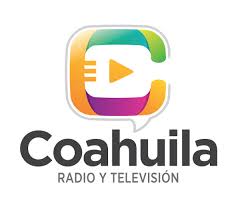 _______________________________________________________________________________**Puede existir variación en la fecha. Según se programen las sesiones de la Junta de Gobierno de Coahuila Radio y Televisión**Se contemplan las sesiones ordinarias, sin mencionar que en caso de ser necesario se puede convocar a sesiones extraordinarias de la Junta de Gobierno de Coahuila Radio y Televisión.CALENDARIO ANUAL DE EVALUACIONESCALENDARIO ANUAL DE EVALUACIONESEVALUACIÓN**FECHAJunta de Gobierno del Primer Trimestre30 de Marzo de 2020Junta de Gobierno del Segundo Trimestre13 de Julio de 2020Junta de Gobierno del Tercer Trimestre26 de Octubre de 2020Junta de Gobierno del Cuarto Trimestre25  de Enero de 2021